DEJAVNOSTI, KI NAS ZAPOSLIJO IN ZABAVAJOSIMETRIJA, ZAZNAVANJE BARV IN OBLIKSredstva; lego kocke različnih barv in velikosti, papir, barvice, vpenjalna mapa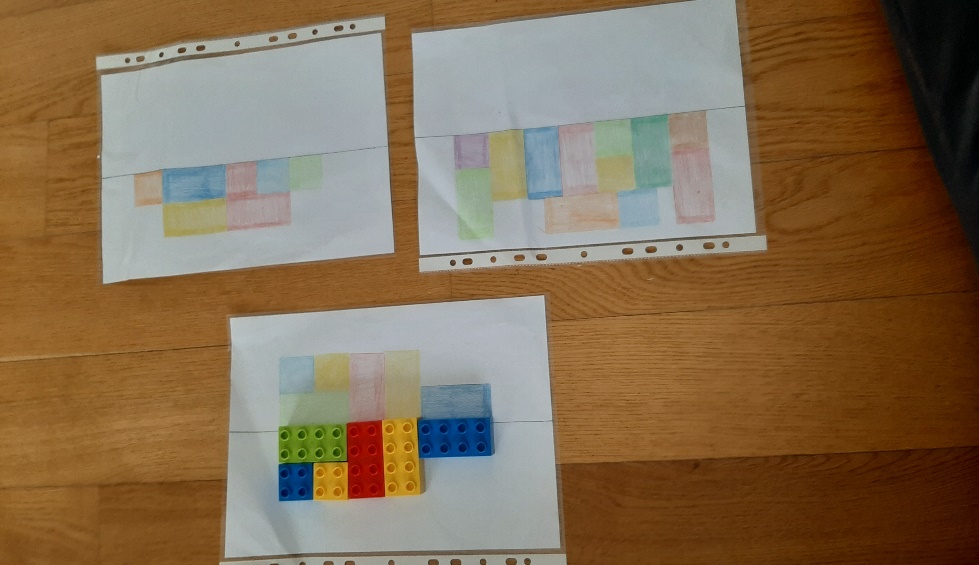 Otrok spoznava pojem simetrija, loči in poimenuje imena barv…RISANJE V BRISVKO PENO, POLENTO, PŠENIČNI ZDROB…Sredstva; brivska pena, pšenični zdrob, sipni material…,                 zaščita za mizo (lahko krožnik, večja podlaga…)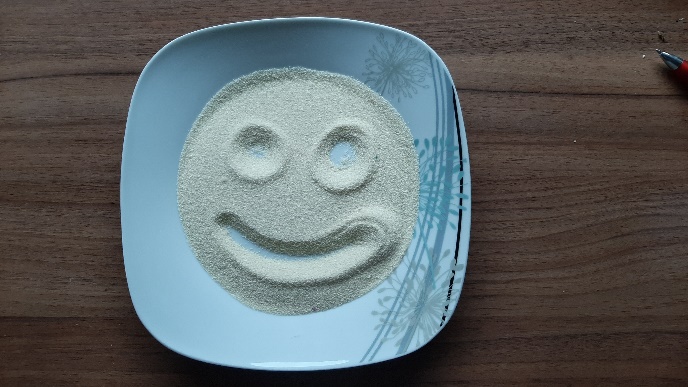 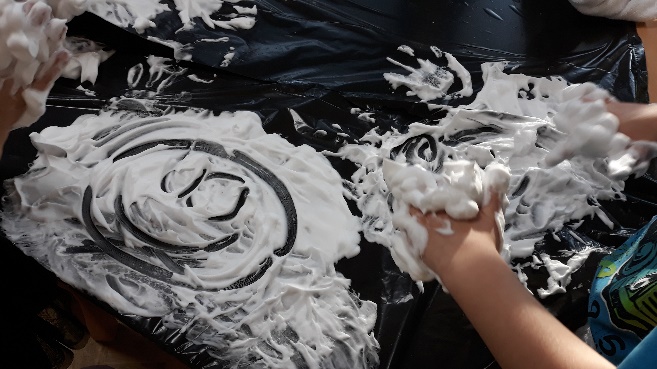 Naj domišljija dela svoje…;)ZADEVANJE V CILJ, SEŠTEVANJESredstva; malo večji trši papir, škarje, plastični lončki, slamica, manjše formate papirja, žogica za namizni tenis, svinčnik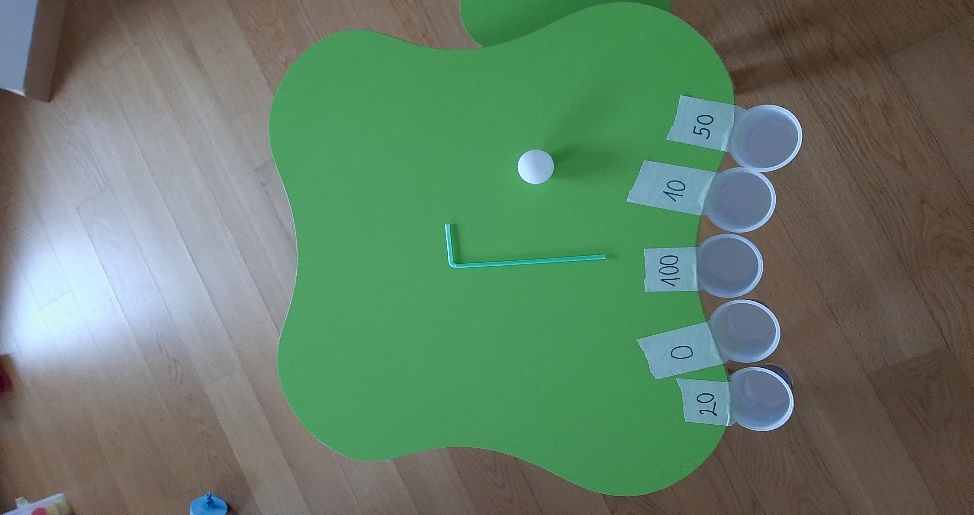 Otrok piha žogico v plastične lončke. Uri spretnost zadevanja. V igro lahko vključimo tekmovanje… STRIŽENJE PO RAVNI IN KRIVI ČRTI NA VEČJEM FORMATUSredstva; večji kos papirja, barvice, selotejp, škarje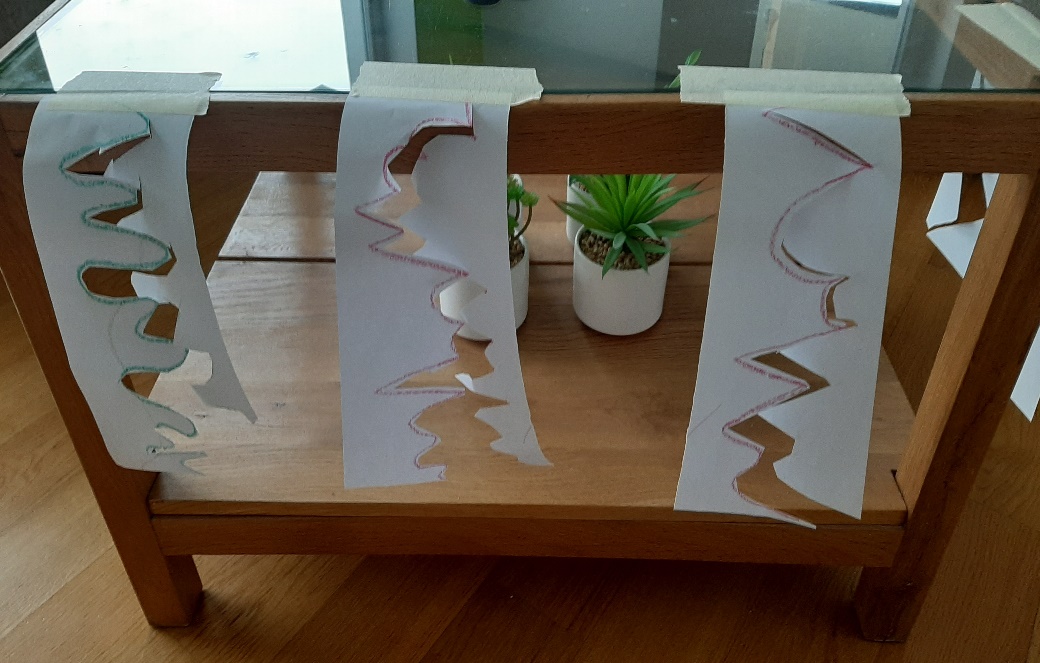 Otrok razvija spretnosti rokovanja s škarjami, ločevanje krive in ravne črte…DALJNOGLED IZ PAPIRJASredstva; tulci od toaletnega papirja, vrvica, flumaster, škarje, selotejp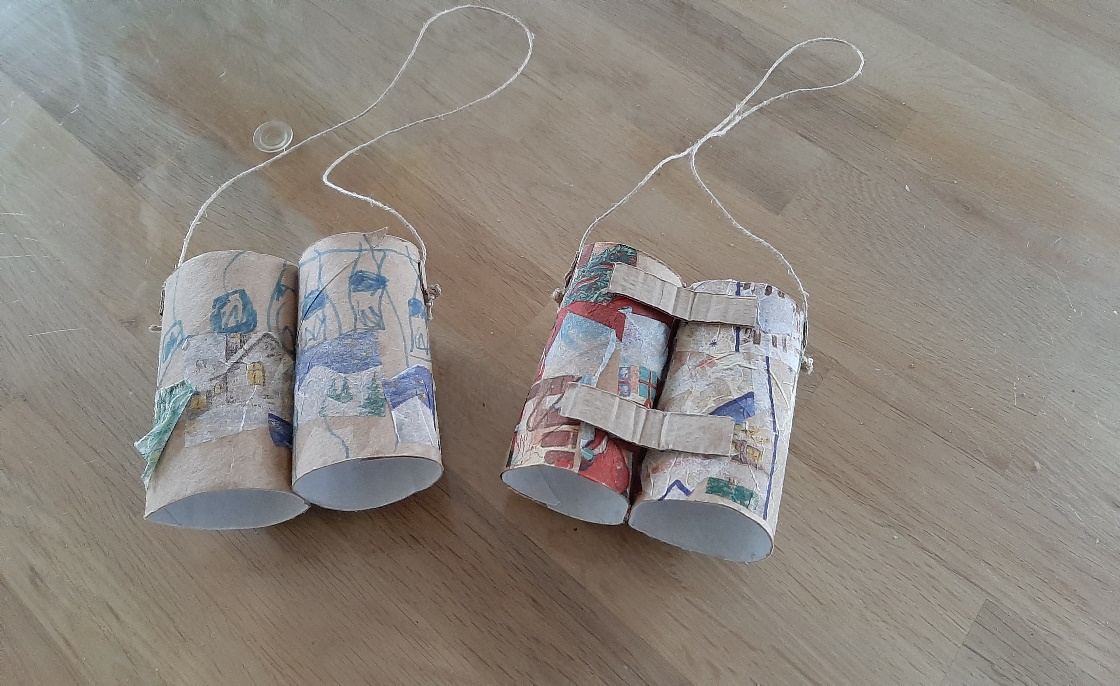 Otrok uporablja pripomoček za opazovanje, raziskovanje…AVTOCESTA Sredstva; trši papir, selotejp, stopnice, avtomobilčki, škarje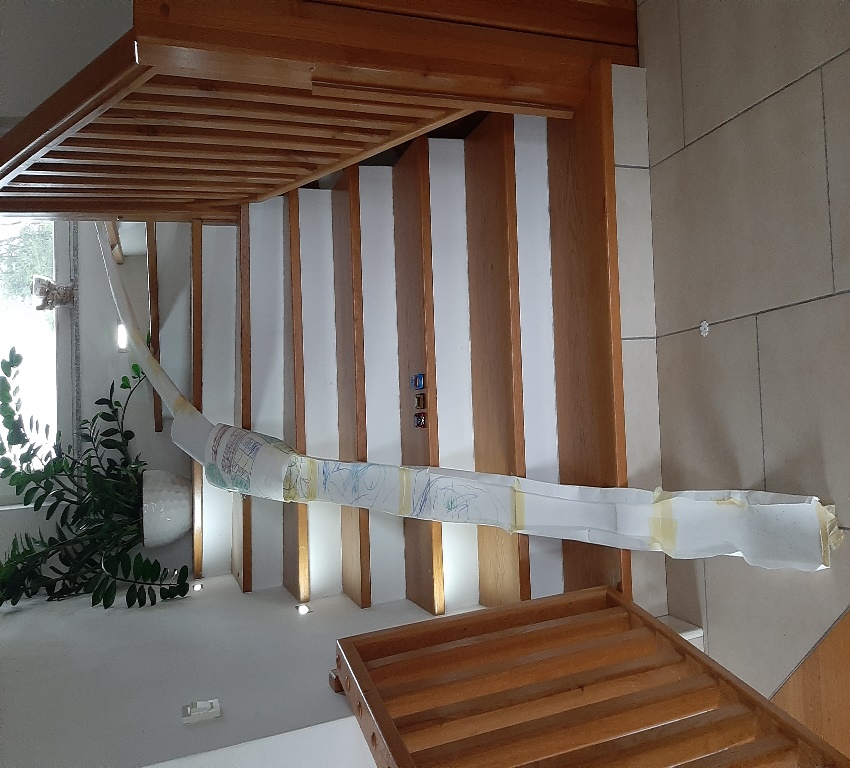 Otrok razvija svojo domišljijo ter motorično sposobnost.ZRAČNI TOPSredstva; pvc kozarec, škarje ali nož, balon, žogica za namizni tenis, 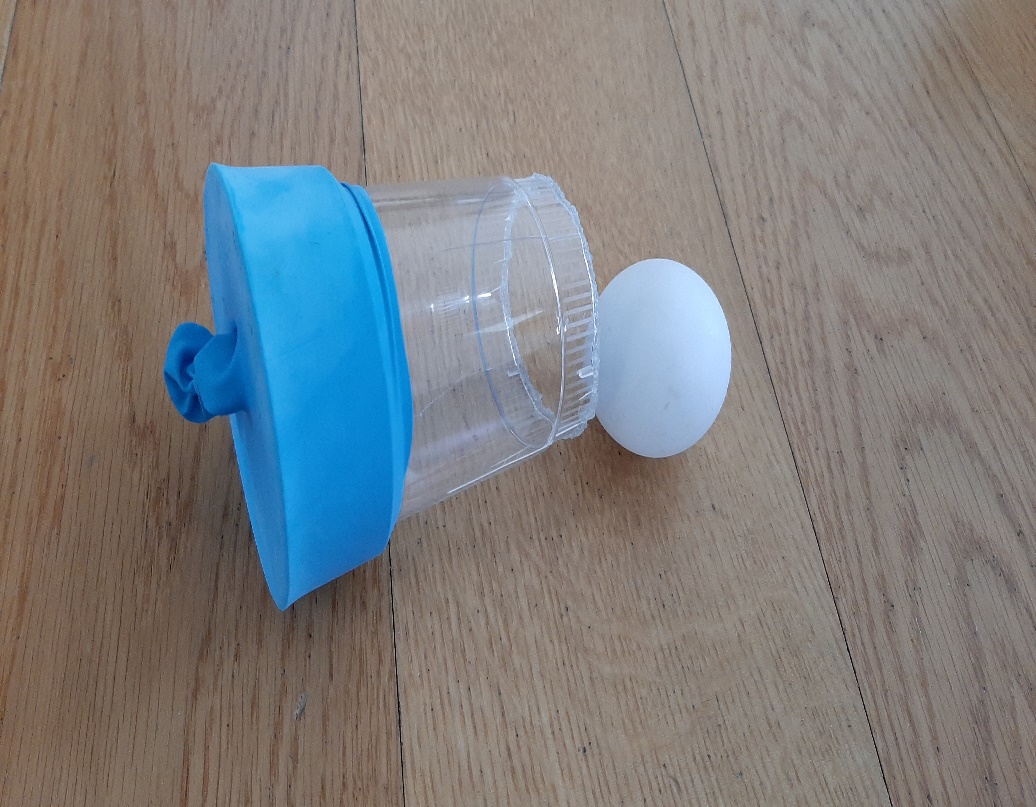 Otrok razvija spretnost zadevanja, uri ročne spretnosti…Postopek; pvc kozarcu odrežemo dnoodrežemo malo manj kot polovico balonabalon napnemo čez zgornji rob kozarcazavežemo zgornji del balonanapnemo balon in izstrelimo žogicoPa veliko zabave…;)